         AZIENDA SANITARIA TERRITORIALE                                                                                           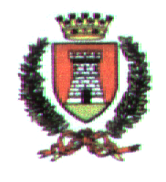 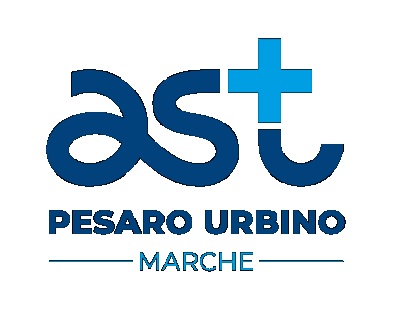                 CONSULTORIO FAMILIARE			             COMUNE DI FOSSOMBRONE									Assessorato Pubblica istruzione              DISTRETTO SANITARIO DI FANO PROTEGGI 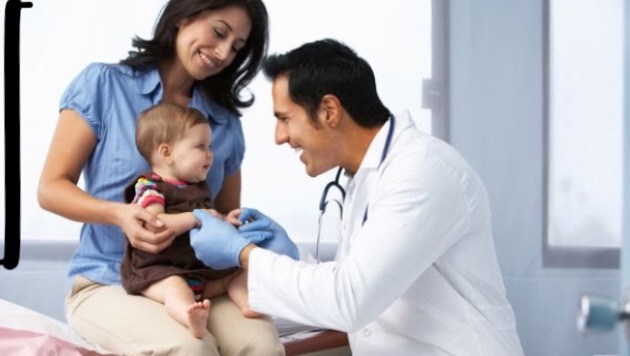  ILTUO BAMBINO NEI PRIMI  TRE ANNI  DI VITA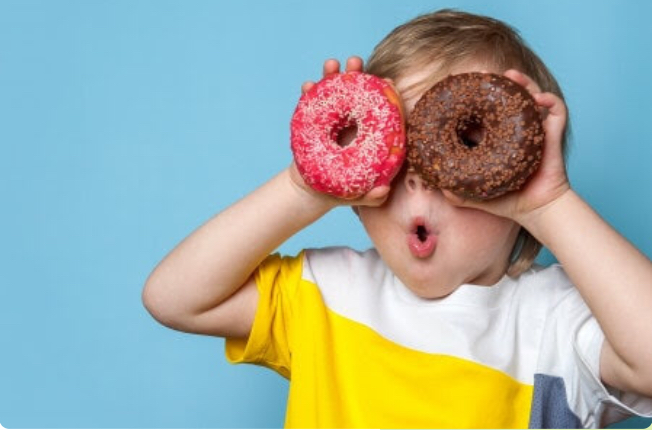 DESTINATARI: i genitori dei bambini inseriti al nido comunale di Fossombrone DURATA: gli incontri, che avranno cadenza mensile, verranno condotti dal Pediatra di Libera Scelta (n. 3 incontri) e dall’Ostetrica del Consultorio di Fossombrone (n. 2 incontri) ORARIO: un martedì al mese dalle 16.30 alle 17.30SEDE: nido comunale di FossombroneATTIVITÀ: informare i genitori sui principali fattori di rischio che possono danneggiare il loro bambino rendendoli consapevoli delle azioni protettive da attuare nelle seguenti aree di vita quotidiana: Alimentazione e Nutrizione 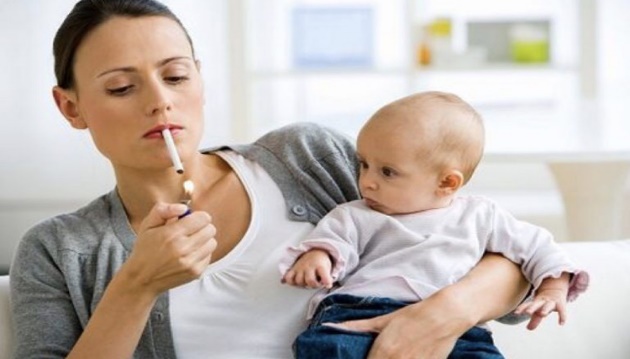 Stili di Vita FarmaciPatologie e Screening/EsamiInfezioni e Vaccinazioni 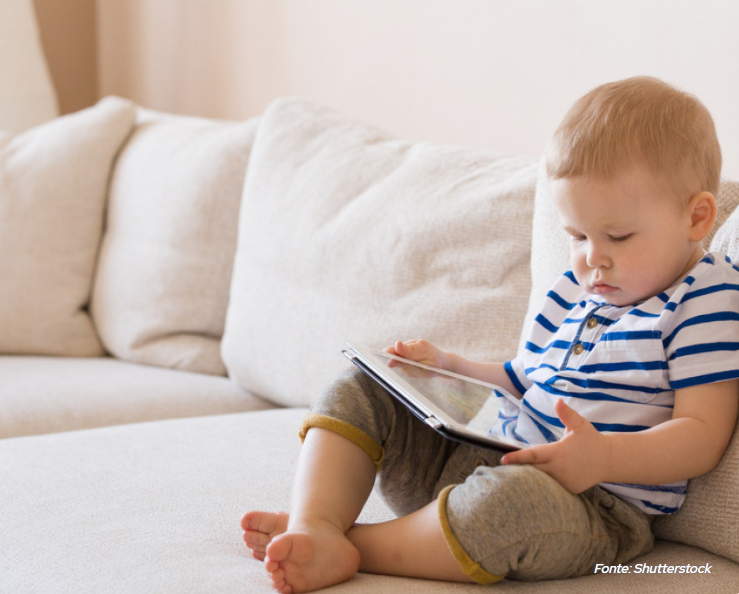 Fattori Ambientali Fattori Sociali e Accesso ai Servizi Conoscenze e Competenze Genitoriali  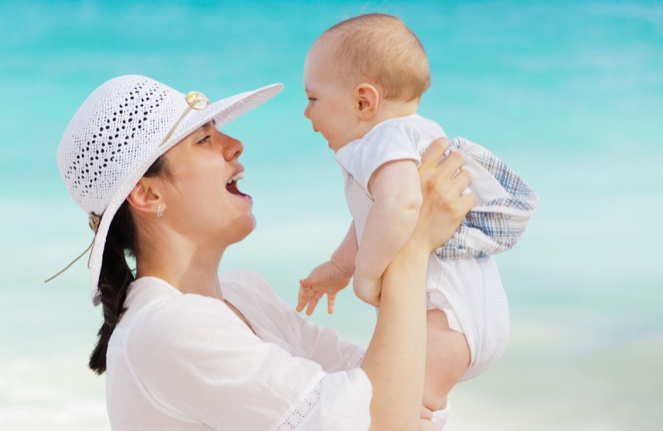 Gli incontri con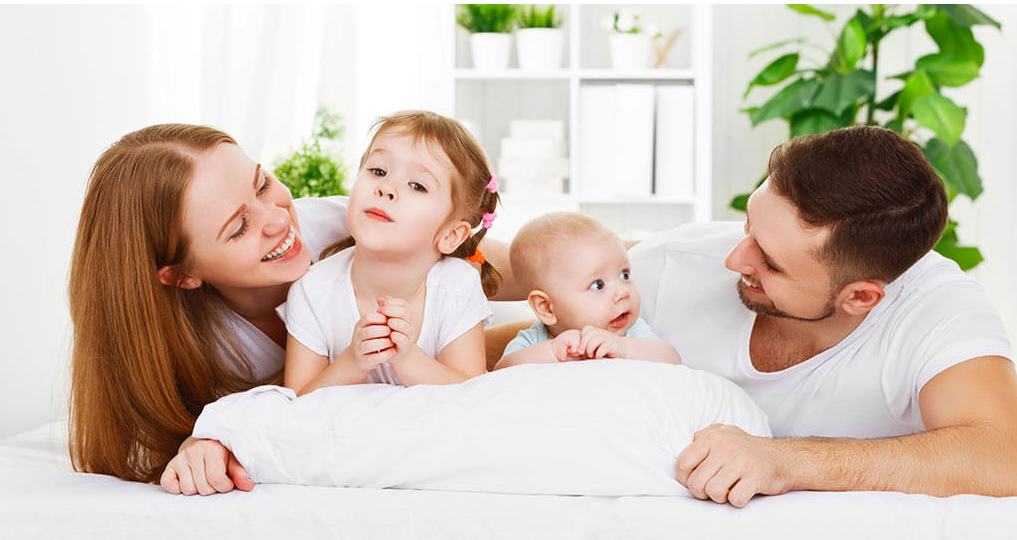 i genitorihanno l’obiettivo di: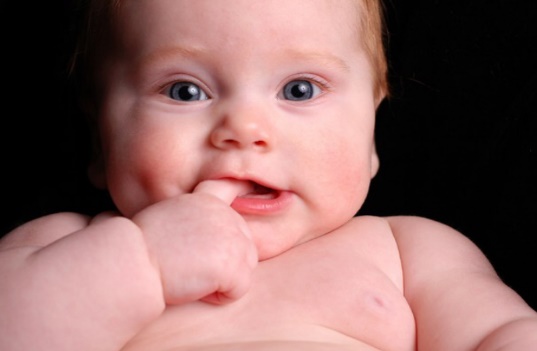 Informare la famiglia sugli stili di vita salutari e sugli adeguati fabbisogni nutrizionali specifici per ogni età pediatrica al fine di promuovere nel bambino e nella famiglia un’alimentazione varia ed equilibrataFavorire stili di vita sani nel bambino e nella sua famiglia, anche in relazione all’uso delle nuove tecnologie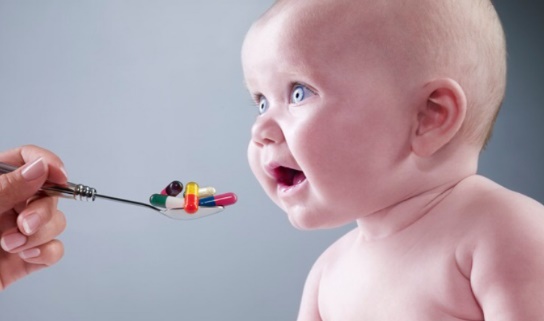 Evitare l’uso inappropriato dei farmaci e di altre sostanze informando i genitori sui possibili effetti dannosi per il bambino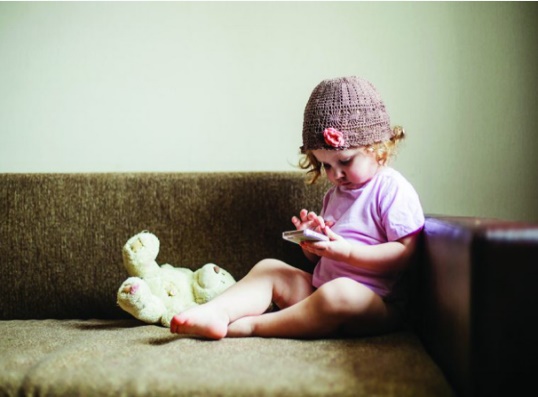 Offrire ai genitori le corrette informazioni per la gestione delle principali condizionipatologiche del bambino nel primo anno di vita (terapie, accesso ai servizi, ecc.) Prevenire le malattie infettive attraverso una corretta igiene personale del bambino, attuando il programma  vaccinale previsto garantendo un’adeguata informazione ai genitori sui rischi e i benefici delle vaccinazioni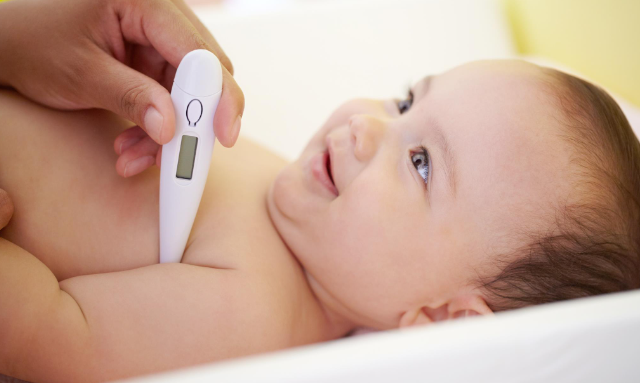 Ridurre l’esposizione del bambino ai fattori di rischio ambientale outdoor, indoor e al rumore e proteggerlo dal sole diretto e in caso di ondate di calore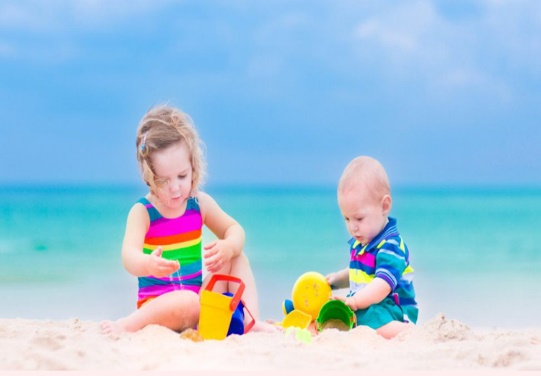 Promuovere la conoscenza e la consapevolezza (Health Literacy) dell’offerta assistenziale e mettere in atto azioni di contrasto alle disuguaglianze in salute per intercettare precocemente situazioni a  rischio e facilitare l’accesso ai servizi nelle famiglie in difficoltà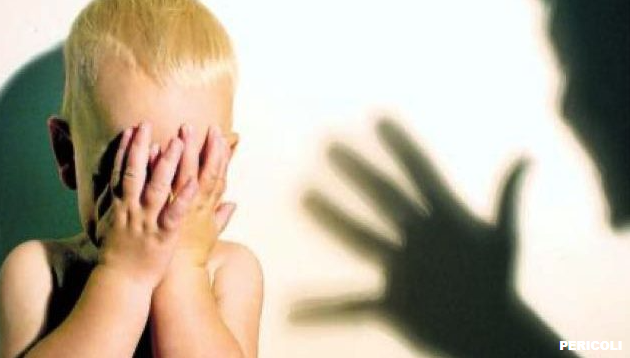 Condividere con i genitori le informazioni  importanti per la salute del bambino  e per l’assistenza  prevista,  per attuare azioni efficaci tali da garantire un adeguato         sviluppo cognitivo e affettivo del bambino 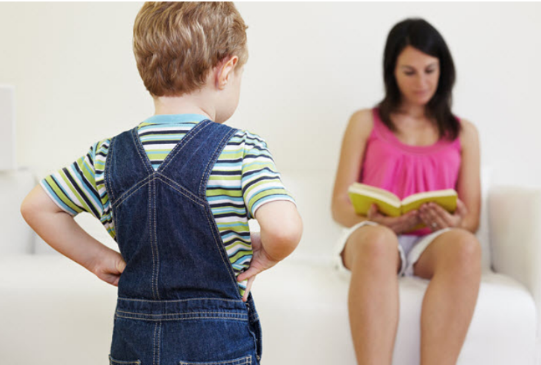          prevenendo possibili cause di morbosità e          mortalità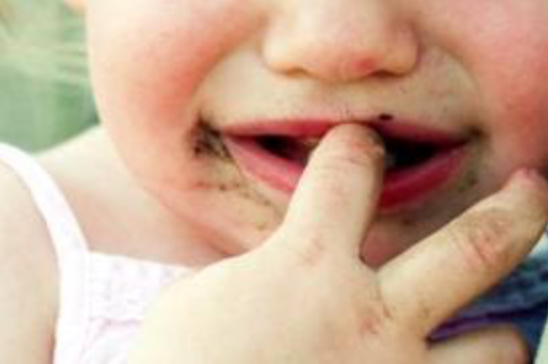     Coordinamento:Assessorato Politiche Sociali Pubblica Istruzione Comune di Fossombrone Assessore Laura GiombiniConsultorio AST UOS Coordinamento Psicosociale Graziella Giorgetti Consultorio Fossombrone Ostetrica Giuseppina RosiDirezione di Distretto Fano Giovanni Guidi     Contatti: Educatrice Nido Comunale Fossombrone Pierangela Pierucci            0721 716830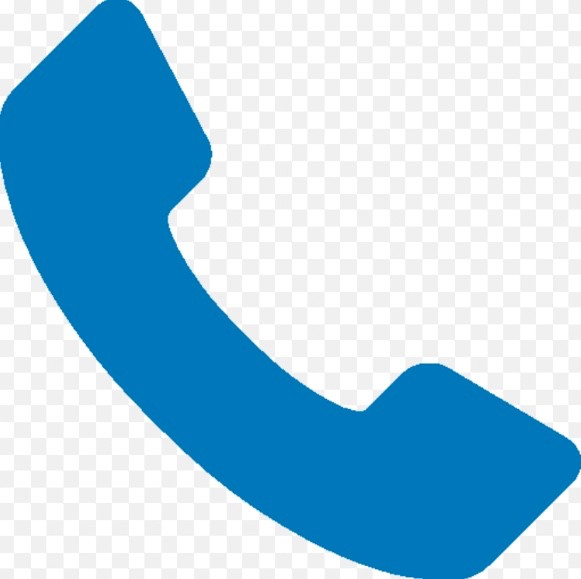 